Na osnovu člana 86. stav 6. Zakona o smanjenju rizika od katastrofa i upravlјanju vanrednim situacijama („Službeni glasnik RSˮ, broj 87/18),Ministar unutrašnjih poslova donosiPRAVILNIKo uniformi i oznakama civilne zaštite, oznakama funkcija i specijalnosti i ličnoj karti pripadnika civilne zaštite"Službeni glasnik RS", broj 32 od 16. marta 2020.I. UVODNE ODREDBEČlan 1.Ovim pravilnikom propisuju se: sastavni delovi, izgled i boja uniforme civilne zaštite (u dalјem tekstu: uniforma); način zaduženja, zamene i razduženja uniforme; vreme i način nošenja uniforme; rokovi upotrebe uniforme; obeležavanje uniforme, opšte i posebne oznake, oznake funkcija, dužnosti, specijalnosti; izgled i sadržaj lične karte pripadnika civilne zaštite (u dalјem tekstu: lična karta).Član 2.Komplet uniforme sastoji se iz sledećih delova: kapa letnja; kapa zimska: jakna sa termouloškom na skidanje; košulјa−bluza dugih rukava; pantalone; duks; dve majice kratkog rukava sa kragnom i dve majice dugog rukava sa kragnom; poluduboke cipele; kaiš; prsluk fluoroscentni; gumene čizme; dvodelno kišno odelo i ranac – transportna torba.Uniforma je ista za muškarce i za žene.Član 3.Komplet uniforme zadužuju: pripadnici štabova za vanredne situacije; pripadnici Sektora za vanredne situacije Ministarstva unutrašnjih poslova (u dalјem tekstu: Nadležna služba) koji obavlјaju poslove civilne zaštite; pripadnici jedinica civilne zaštite; poverenici civilne zaštite i njihovi zamenici.Kao minimum za pripadnike jedinica za uzbunjivanje i poverenike i zamenike poverenika civilne zaštite obezbeđuje se prsluk fluoroscentni, gumene čizme i dvodelno kišno odelo.II. OPIS DELOVA UNIFORMEČlan 4.Opis delova kompleta uniforme:1) Kapa letnja − sastoji se iz danceta, dve bočne strane, trake postavlјene duž obima kape i suncobrana. Bočne strane su spojene vertikalnim šavom na prednjem i zadnjem centralnom delu kape. Na oba bočna dela su postavlјena po dva otvora za ventilaciju. Visina kape u prednjem delu je 7 cm, a u zadnjem 9 cm. Duž unutrašnjeg oboda kape ušivena je znojnica širine 3,5 cm. Znojnica je postavlјena leplјivom međupostavom odgovarajućeg kvaliteta. Suncobran kape se izrađuje od dva sloja osnovne tkanine i međusloja od nelomlјivog materijala. Spolјni deo suncobrana štepa se sa šest ukrasnih štepova.2) Kapa zimska − sastoji se iz danceta, dve bočne strane, trake postavlјene duž obima kape, suncobrana i produžetka za zaštitu ušiju. Bočne strane su spojene vertikalnim šavom na prednjem i zadnjem centralnom delu kape. Visina kape u prednjem delu je 7 cm, a u zadnjem 9 cm. Kapa je postavlјena sintetičkom pleteninom tipa polar (flis). Suncobran kape se izrađuje od dva sloja osnovne tkanine i među sloja od nelomlјivog materijala. Spolјni deo suncobrana štepa se sa pet ukrasnih štepova. Produžetak za zaštitu ušiju je izrađen od rebraste pletenine. Pletenina je izrađena iz prediva sirovinskog sastava vuna/poliakril.3) Jakna sa termouloškom na skidanje − ravnog je kroja, dužine 90 cm za srednju veličinu. Napred se zatvara patent zatvaračem i kopča drikerima (šest komada). Drikeri su skriveni – ne vide se sa spolјne strane vetrovke. U predelu grudi našivena su dva džepa harmonika kroja sa poklopcima. Prednja strana džepa je ravna, bez treće dimenzije. Otvor džepa se zatvara patent zatvaračem. U predelu pojasa našivena su dva paspul džepa sa poklopcem. Poklopci džepova su izrađeni od dvostruke tkanine i kopčaju se drikerima koji nisu vidlјivi sa spolјne strane. U visini grudi, na rastojanju 0,5 cm od gornje ivice džepova postavlјene su vlaknaste trake za označavanje korisnika. Na leđnom delu jakne nalazi se natpis „CIVILNA ZAŠTITAˮ izrađen od sive termo-reflektujuće boje, a 1 cm ispod njega, u celoj širini leđnog dela, našivene su reflektujuće trake u narandžasto-sivoj boji, širine 5 cm. Na leđnom delu jakne namenjenih za štabove za vanredne situacije, umesto natpisa „CIVILNA ZAŠTITAˮ nalazi se natpis „ŠTAB ZA VANREDNE SITUACIJEˮ. Na leđnom delu jakne namenjene za štabove za vanredne situacije, poverenike i jedinice civilne zaštite lokalne samouprave ispod termo-reflektujuće trake nalazi se natpis sa nazivom jedinice lokalne samouprave. U gornjem delu leđa konstruisane su dve falte dubine 4 cm u ramenom delu. Falte su sa gornje strane ušivene u rameni šav, a sa donje strane u šav leđnog bočnog dela. U predelu struka ugrađen je kanal širine 2 cm, kroz koji je provučen sintetički gajtan. U ramenom delu, u šavu, našivene su epolete koplјastog oblika sa blagim nagibom prema prednjem delu. Epolete se kopčaju dugmetom. Rukavi su dvodelni. Na nastavku rukava ugrađene su dve falte dubine 1 cm, zbog komocije. Krajevi rukava se završavaju manžetnom, sa trouglastim produžetkom za zaštitu šake, koji se reguliše čičak trakom (širine 2,5 cm). U pazušnom delu rukava ugrađen je elipsasti umetak radi postizanja veće komocije. Na rukavima su postavlјene odgovarajuće oznake pripadnosti korisnika. Jakna ima povišenu kragnu sa našivenom lajsnom koja ima ulogu pritezača kragne. Lajsna, širine 2,5 cm, a dužine 11 cm, postavlјena je na levoj strani kragne i kopča se uz pomoć čičak trake. U kragni je smeštena kapulјača. Otvor za smeštaj kapulјače se zatvara patent zatvaračem. Sa spolјne strane, ispod otvora kragne, prošivene su dve rupice. Kapulјača je sašivena iz dva dela. Po njenom obodu je prošiven kanal širine 3 cm, kroz koji je provučen sintetički gajtan za regulaciju otvora. Na gornjem delu kapulјače nalaze se dva ušitka kojima se daje forma kapulјači. U donjem delu, na 10 cm od dna, formirane su po dve manje falte sa svake strane kapulјače. Kapulјača je našivena na elastičnu pleteninu, koja je ušivena u unutrašnji deo kragne. Jakna je postavlјena pamučno sintetičkom postavom. Sastavni deo jakne je termouložak, izrađen od štepane plastice i u pazušnom delu ima formiran otvor za ventilaciju tela. Termouložak se kači za jaknu uz pomoć dugmadi (ukupno 13 komada, od čega su po dva komada postavlјena na krajevima rukava). Štepana plastica je izrađena od dva sloja sintetičke postave i međupostave – koflina sa blokadom. Površinska masa koflina u delu do tela je 100 g, a u delu rukava 60 g. Plastica se štepa u obliku romba. Slobodni krajevi termouloška su obrađeni paspul trakom, a rukavi se završavaju renderom. Konstrukcija termouloška prilagođena je konstrukciji vetrovke.4) Košulјa – bluza dugih rukava − ravnog je kroja, dužine 84 cm za srednju veličinu. Kragna košulјe je jednodelna i može se nositi kao obična kragna, kada je u zakopčanom stanju, odnosno kao rever kragna, kada se otkopča prvo dugme na košulјi. Ovakva konstrukcija omogućava nošenje košulјe kao donji odevni predmet (ispod jakne) odnosno kao gornji odevni predmet (bluza). U predelu grudi našivena su dva džepa harmonika kroja sa poklopcima. Prednja strana džepa je ojačana sa dva štepa. Poklopci džepova se zatvaraju sa po dva dugmeta na način da nisu vidlјiva sa spolјne strane (tzv. „skriveno kopčanjeˮ). Krajevi poklopca se učvršćuju sa ringličarkom sa dve horizontalne ringlice. Na poklopcu levog gornjeg džepa ugrađuju se dve vertikalne ringlice, koje formiraju manji otvor. Naspram otvora, u unutrašnjosti džepa, postavlјen je uži džep, koji služi za smeštaj olovaka. Iznad džepova, na rastojanju od 0,5 cm, našiveni su vlaknasti delovi čičak trake, za kačenje oznaka korisnika. Kopčanje košulјe je uz pomoć dugmadi („skriveno kopčanjeˮ). Od ukupno pet komada dugmadi, vidlјivo je samo jedno dugme, postavlјeno u vratnom delu. Rameni deo košulјe je ojačan sa još jednim slojem tkanine. Na leđnom delu košulјe nalazi se natpis „CIVILNA ZAŠTITAˮ izrađen od sive termo-reflektujuće boje, a 1 cm ispod njega, u celoj širini leđnog dela, našivene su reflektujuće trake u narandžasto-sivoj boji, širine 5 cm. Na leđnom delu bluze namenjenih za štabove za vanredne situacije, umesto natpisa „CIVILNA ZAŠTITAˮ nalazi se natpis „ŠTAB ZA VANREDNE SITUACIJEˮ. Na leđnom delu košulјe – bluze, namenjene za štabove za vanredne situacije, poverenike i jedinice civilne zaštite lokalne samouprave ispod termo-reflektujuće trake nalazi se natpis sa nazivom jedinice lokalne samouprave. Na leđnom delu košulјe, u predelu struka, našivene su dve lajsne, sa otvorenim rupicama za dugmad. Lajsne, širine 5,5 cm, a dužine 9 cm, služe za regulaciju obima pojasa. Regulacija je omogućena postavlјanjem dva dugmeta na međusobnom rastojanju od 4–4,5 cm na leđnom delu košulјe i kopčanjem lajsne sa jednim od njih. Rukavi su jednodelni. U predelu laktova ugrađuju se ojačanja, dužine oko 20 cm i širine 25 cm, u zavisnosti od veličinskog broja. Svi sastavni šavovi rukava se naštepavaju sa dva paralelna ukrasna štepa. Krajevi rukava se završavaju manžetnom (širine 6 cm) izrađenom od dvostruke tkanine. Pritezanje rukava je pomoću vertikalno postavlјenog trapezastog pritezača koji se kopča za jedno od tri postojeća dugmeta. Sa unutrašnje strane rukava, iznad lakatnih ojačanja, našivena je traka od osnovne tkanine, širine 4 cm, a dužine 22 cm. Podavijanjem rukava i kačenjem ove trake za dugme sašiveno sa spolјne strane rukava na odgovarajućem mestu, fiksiraju se rukavi i ne dolazi do njihovog spadanja. U ramenom delu levog rukava postavlјaju se oznake pripadnosti korisnika.5) Pantalone − ravnog su kroja, ukupne dužine 106 cm, mereno na bočnom delu. Kopčanje pantalona i šlica je pomoću dugmeta. Otvor šlica se učvršćuje ukoso, postavlјenom ringlicom. Pojas, širine 4 cm, postavlјen je pojasnicom od osnovne tkanine. Na pojasu se našiva deset gajki (širine 1 cm, a dužine 5 cm) za kaiš, odnosno opasač. U gornjem i donjem delu, gajke se učvršćuju horizontalnom ringlicom, celom širinom gajke. U bočne delove pojasa ubacuje se lastiš za pritezanje pantalona. Ispod pojasa su postavlјena dva kosa džepa čija je dužina otvora od 16–18 cm, zavisno od veličine. Kesa kosih džepova je od osnovne tkanine. Jedna strana kese ušiva se u bočni šav pantalona. Krajevi se ojačavaju ringlicom (po dve ringlice na džepu). Džepovi se naštepavaju duplim štepom. U predelu bokova našivaju se džepovi sa dve falte, dubine 3 cm. U zadnjem bočnom delu džepova je formirana falta dubine 3 cm. Otvori džepova se zatvaraju patent zatvaračem. Poklopac džepa je od dvostruke tkanine, naštepan ukrasnim štepom. Na poklopcima se ugrađuju po dva dugmeta za „skriveno kopčanjeˮ. U predelu iznad kolena i na sedalnom delu pantalona postavlјen je još jedan sloj tkanine, za ojačanje tih delova. Na dužini nogavica u spolјnjem bočnom delu, postavlјeno je dodatno parče tkanine, u vidu trougla. Krajevi nogavica se završavaju manžetnama, širine 4 cm, čiji je jedan slobodan kraj duži i trapezastog je oblika. Na taj deo manžetne postavlјen je kukičasti deo čičak trake, dimenzija 2,5 h 9 cm, dok je na drugom, ravnom delu manžetne, postavlјen vlaknasti deo, dimenzija 2,5 h 11 cm. Zatvaranjem manžetne vrši se regulacija otvora nogavice. Na 20 cm iznad donje ivice manžetne našivene su reflektujuće trake u narandžasto-sivoj boji, širine 5 cm, po celom obimu otvora nogavice.6) Duks − model je ravnog kroja, sa povišenom ravnom kragnom. Napred se zatvara celom svojom dužinom patent zatvaračem, uklјučujući i kragnu. U predelu struka su postavlјena dva kosa džepa čiji se otvori zatvaraju patent zatvaračem. Džepovi su sa džepnim kesama, izrađenim od tkanine za džepovinu. Rukavi su jednodelni i završavaju se manžetnom od istog materijala.7) Majica − pamučna je, sa kragnom, kratkih rukava i crvene boje. Na rukavima su postavlјene odgovarajuće oznake pripadnosti korisnika. Na leđnom delu majice, nalazi se natpis „CIVILNA ZAŠTITAˮ, izrađen od sive termo-reflektujuće boje.Pripadnicima štabova za vanredne situacije, umesto natpisa „CIVILNA ZAŠTITAˮ majica se obeležava natpisom „ŠTAB ZA VANREDNE SITUACIJEˮ. Na leđnom delu majice namenjene za štabove za vanredne situacije, poverenike i jedinice civilne zaštite lokalne samouprave ispod navedenih natpisa nalazi se natpis sa nazivom jedinice lokalne samouprave.8) Majica dugih rukava − pamučna je, sa kragnom, dugih rukava i crvene boje. Na rukavima su postavlјene odgovarajuće oznake pripadnosti korisnika. Na leđnom delu majice, nalazi se natpis „CIVILNA ZAŠTITAˮ, izrađen od sive termo-reflektujuće boje. Na leđnom delu majice namenjene za štabove za vanredne situacije, umesto natpisa „CIVILNA ZAŠTITAˮ nalazi se natpis „ŠTAB ZA VANREDNE SITUACIJEˮ. Na leđnom delu majice namenjene za štabove za vanredne situacije, poverenike i jedinice civilne zaštite lokalne samouprave ispod navedenih natpisa nalazi se natpis sa nazivom jedinice lokalne samouprave.9) Poluduboke cipele − crne su boje i sastoje se iz dva dela. Gornji deo se izrađuje od kože, a sastoji se od prednjeg i zadnjeg dela, sare i zatvorenog jezička koji su sastavlјeni – prošiveni u dva reda. Donji deo cipele je izrađen iz jednog dela, gumenog đona, sa dodatkom kožnog ojačanja između donjeg i gornjeg dela.10) Sintetički kaiš − izrađen je od kože crne boje, širine 3 cm.11) Fluoroscentni prsluk − kroji se iz cele širine tkanine, bez bočnih šavova i sa polukružnim prednjim delovima. Konstruisan je za nošenje kao gornji odevni predmet (preko jakne i sl.) i zbog svojih reflektujućih svojstava omogućava uočavanje korisnika i u uslovima smanjene vidlјivosti. Dužina prsluka je 62 cm za srednju veličinu. Kopča se na prednjem delu, uz pomoć lajsni, širine 2 cm. Lajsna postavlјena sa desne strane prednjeg dela prsluka je ukupne dužine 16 cm, od kojih je 7 cm našiveno za prsluk i pokriveno vlaknastim delom čičak trake. Na preostalom delu lajsne sa njene unutrašnje strane, našivena je adekvatna čičak traka (dužina vlaknastog dela 2,5 cm, dužina kukičastog dela 5 cm na međusobnom rastojanju od 1 cm). Na levoj strani prednjice našivena je lajsna dužine 7 cm u obliku omče kroz koju je provučena metalna D alka. Kopčanje prsluka se postiže provlačenjem duže lajsne kroz D alku, njenim presavijanjem i kačenjem za čičak traku. Na rastojanju od 5 cm od dna prsluka, po celom obodu, našivene su dve sive reflektujuće trake širine 5 cm, na međusobnom rastojanju od 5 cm. Reflektujuće trake iste širine postavlјene su i vertikalno, počev od gornje horizontalne trake na prednjem delu preko ramena do lopatica na leđima. Dužina vertikalne trake na prednjem delu je 42 cm, a na leđima 15 cm. U leđnom delu, ispod vertikalnih traka ostavlјen je prostor za oznaku pripadnosti korisnika. Sve slobodne ivice prsluka, obrađene su paspul trakom od istog materijala.12) Gumene čizme − duboke su, crne boje i izrađene prema standardima koji važe u Republici Srbiji.13) Dvodelno kišno odelo sa torbicom − žute je boje i izrađeno je od vodootpornog materijala PVC. Na leđnom delu kišne kabanice, nalazi se natpis „CIVILNA ZAŠTITAˮ izrađen od crvene termo-reflektujuće boje. Na leđnom delu kabanice namenjene za štabove za vanredne situacije, poverenike i jedinice civilne zaštite lokalne samouprave ispod termo-reflektujuće trake nalazi se natpis sa nazivom jedinice lokalne samouprave.14) Transportna torba–ranac − zapremine 80 litara, dimenzije 80 cm h 30 cm h 30 cm, izrađena od tamno plave poliesterske tkanine, kordura 1000D, koja je tretirana vodo-odbojnom impregnacijom. Torba ima glavni veliki prostor bez pregrada koji se zatvara patent zatvaračem, na spolјnim čeonim stranama torbe ranca su po jedan džep veličine čeone strane, koji se zatvaraju patent zatvaračem, na sredini gornje strane torbe ranca na 10 cm rastojanja od patent zatvarača našiven je providni džep za karticu sa imenom i prezimenom pripadnika civilne zaštite. Dno torbe je čvrsto i dvoslojno, ručke torbe ranca se izrađuju od kordura i tako su dimenzionisane da se torba–ranac mogu nositi kao torba i kao ranac.Izgled – skica delova osnovnih kompleta, osim delova iz stava 1. tač. 7), 8), 10), 12) i 13) ovog člana, dat je u Prilogu 1, koji je odštampan uz ovaj pravilnik i koji čini njegov sastavni deo.Član 5.Osnovna boja tkanine za uniformu je tamno plava. Boja postave i dugmadi prilagođava se boji osnovne tkanine.III. NAČIN ZADUŽENјA, UPOTREBE, ZAMENE I RAZDUŽENјA UNIFORMEČlan 6.Prilikom imenovanja, odnosno raspoređivanja na dužnost uniformu obezbeđuje i izdaje na upotrebu:1) članovima Republičkog i okružnih štabova za vanredne situacije, pripadnicima nadležne službe koji obavlјaju poslove civilne zaštite i pripadnicima specijalizovanih jedinica civilne zaštite − Nadležna služba;2) članovima štabova za vanredne situacije lokalnih samouprava, poverenicima i zamenicima poverenika civilne zaštite i pripadnicima jedinica civilne zaštite koje obrazuju jedinice lokalne samouprave − jedinice lokalne samouprave;3) poverenicima i zamenicima poverenika civilne zaštite − privredna društva i druga pravna lica.Član 7.Pripadniku jedinice civile zaštite koji se upućuje u međunarodne misije civilne zaštite dodelјuju se dva kompleta uniforme.Član 8.Prilikom prvog zaduženja kompleta uniforme ili delova kompleta otvara se propisani lični karton zaduženja pripadnika civilne zaštite.Nadležna služba, odnosno organ koji obezbeđuje uniformu, opremu i drugo vrši nadzor namenskog korišćenja, prati stanje uniforme i zalihe.Član 9.Pripadnik civilne zaštite je dužan da održava i čuva zaduženu uniformu u čistom i urednom stanju.1. Oštećenje, gubitak ili uništenje kompleta ili dela uniformeČlan 10.Pripadnik civilne zaštite vrši zamenu kompleta ili delova uniforme koji su oštećeni, izgublјeni ili uništeni u obavlјanju službe, uz odobrenje organa kod koga je zadužio uniformu.Pripadnik civilne zaštite je dužan da vrati oštećeni deo uniforme sa oznakama.Ukoliko oštećenje, nestanak ili uništenje pojedinog dela uniforme nije nastalo kao posledica obavlјanja službe, novi komplet ili deo uniforme biće izdat pripadniku civilne zaštite uz nadoknadu prema nabavnoj ceni i o njegovom trošku.Član 11.Lice koji iz bilo kog razloga prestaje biti obveznik civilne zaštite, dužan je da vrati zaduženu uniformu sa oznakama.2. EvidencijeČlan 12.Nadležna služba vodi evidenciju podatka o ličnom zaduženju uniforme članova Republičkog i okružnih štabova za vanredne situacije, pripadnika nadležne službe koji obavlјaju poslove civilne zaštite i pripadnika specijalizovanih jedinica civilne zaštite koje obrazuje nadležna služba.Član 13.Evidenciju podatka o ličnom zaduženju uniforme članova pokrajinskih i opštinskih štabova za vanredne situacije, poverenika, zamenika poverenika i pripadnika jedinica opšte namene vodi nadležni organ pokrajine, odnosno jedinice lokalne samouprave.IV. VREME I NAČIN NOŠENјA UNIFORMEČlan 14.Pripadnik civilne zaštite nosi uniformu prilikom obavlјanja zadataka civilne zaštite u akcijama zaštite i spasavanja, tokom učešća i sprovođenja vežbi, obuke, smotre, određenih svečanosti i u drugim slučajevima po nalogu nadležnog rukovodioca.Član 15.U zavisnosti od vremenskih uslova i zadataka koji se izvršavaju, uniforma civilne zaštite nosi se u sledećim kombinacijama:1) poluduboke cipele, kapa, pantalone, kaiš, majica kratkog rukava;2) poluduboke cipele, kapa, pantalone, kaiš, majica kratkog rukava ili majica dugog rukava, košulјa – bluza;3) poluduboke cipele, kapa, pantalone, kaiš, majica kratkog rukava ili majica dugog rukava, duks, košulјa – bluza;4) poluduboke cipele, kapa, pantalone, kaiš, majica kratkog rukava ili majica dugog rukava, duks, košulјa – bluza, jakna sa ili bez termo-uloška;Dvodelno kišno odelo i gumene čizme koriste u kišovitim vremenskim uslovima i u skladu sa potrebom.Prsluk fluoroscentni nosi se u akcijama zaštite i spasavanja u cilјu jasnijeg uočavanja pripadnika civilne zaštite.Pored napred navedenih kombinacija mogu se, isklјučivo ispod uniforme, nositi i drugi odevni predmeti koji služe za zaštitu pripadnika civilne zaštite od hladnoće.V. ROKOVI UPOTREBE UNIFORMEČlan 16.Rok upotrebe uniforme je do isteka njene funkcionalne upotreblјivosti, odnosno njenog vizuelnog izgleda.Uniforma treba da bude takvog izgleda i stanja da ne narušava ugled pripadnika civilne zaštite.VI. OBELEŽAVANјE UNIFORMEČlan 17.Uniforma se obeležava opštim i posebnim oznakama civilne zaštite.Opšte oznake na uniformi su: osnovni znak pripadnika civilne zaštite Republike Srbije, oznaka na kapi pripadnika civilne zaštite, zastava Republike Srbije, na leđnom delu pojedinih delova uniforme i natpis „CIVILNA ZAŠTITAˮ, a kod pripadnika štabova za vanredne situacije, umesto natpisa „CIVILNA ZAŠTITAˮ, natpis „ŠTAB ZA VANREDNE SITUACIJEˮ.Oblik i izgled opštih oznaka utvrđeni su u Prilogu 2, koji je odštampan uz ovaj pravilnik i koji čini njegov sastavni deo.Posebne oznake na uniformi su: oznake pripadnosti, funkcija i dužnosti u štabovima i jedinicama (Prilog 3.), koji je odštampan uz ovaj pravilnik i koji čini njegov sastavni deo, oznake specijalnosti pripadnika civilne zaštite (Prilog 4.), koji je odštampan uz ovaj pravilnik i koji čini njegov sastavni deo, kao i natpis sa prezimenom, početnim slovom imena i krvnom grupom.1. Opšte oznakeČlan 18.Osnovni znak civilne zaštite Republike Srbije nosi se prišiven ili pričvršćen čičak trakom na desnom rukavu uniforme.Osnovni znak civilne zaštite Republike Srbije je jednakostranični trougao, plave boje, smešten u narandžastom krugu, prečnika 70 mm. Oko narandžastog kruga je prsten plave boje, širine 15 mm.Na gornjoj strani prstena stoji natpis „REPUBLIKA SRBIJAˮ, a na donjoj natpis „CIVILNA ZAŠTITAˮ, a prilikom upućivanja u međunarodne misije, osnovni znak civilne zaštite Republike Srbije sa natpisom „REPUBLIKA SRBIJA CIVILNA ZAŠTITAˮ je na engleskom jeziku. Slova su bele boje, veličine 8 mm. Na levoj i desnoj strani prstena nalazi se zastava Republike Srbije, dimenzija 15 h 12 mm.Član 19.Oznaka na kapi pripadnika civilne zaštite je jednakostranični trougao, plave boje, smešten u krugu prečnika 30 mm, na podlozi narandžaste boje, a u sredini trougla nalazi se crveni štit sa četiri ocila. Oznaka na kapi pripadnika civilne zaštite nosi se prišivena ili pričvršćena čičak trakom.Član 20.Natpis „CIVILNA ZAŠTITAˮ (siva termo-reflektujuća boja u dva reda, veličine 4 cm, izvezen ili odštampan u sito štampi) nosi se na leđima gornjih delova odeće, i to: košulјi–bluzi; majici; jakni.2. Posebne oznake1) Oznake pripadnosti, funkcija i dužnostiČlan 21.Podloga za oznake pripadnosti, funkcija i dužnosti u štabovima za vanredne situacije i jedinicama civilne zaštite izrađuje se u vidu pravougaonika tamno plave boje, dimenzija 50 h 80 mm.Pripadnost se označava na donjem delu podloge, horizontalnim trakama zlatno žute (za štab za vanredne situacije), odnosno srebrne boje (za jedinice civilne zaštite), sa rastojanjem između traka od po 5 mm.Funkcija i dužnost se na podlozi označava iznad horizontalnih traka, četvorokrakim zvezdicama zlatno žute (za štab za vanredne situacije), odnosno srebrne boje (za jedinice civilne zaštite). Zvezdice su maksimalnog raspona krakova 18 mm, postavlјaju se na međusobnom rastojanju od po 2 mm i na 20 mm mereno od gornjeg ruba podloge.Oznake pripadnosti, funkcija i dužnosti nose se u visini grudi, sa desne strane, prišivene, pričvršćene čičak trakom ili odštampane u sito štampi.Štab za vanredne situacijeČlan 22.Oznake za pripadnost štabu za vanredne situacije su u vidu:1) tri horizontalne trake, dimenzija 50 h 10 mm − za Republički štab;2) dve horizontalne trake, dimenzija 50 h 10 mm − za pokrajinski štab;3) jedne horizontalne trake, dimenzija 50 h 10 mm i jedne horizontalne trake, dimenzija 50 h 5 mm − za okružni štab i štab za vanredne situacije grada Beograda;4) dve horizontalne trake, dimenzija 50 h 5 mm − za gradski štab;5) jedne horizontalne trake, dimenzija 50 h 5 mm − za opštinski štab.Oznake funkcije i dužnosti u štabu za vanredne situacije nose komandant, zamenik komandanta, načelnik i član štaba, u vidu:1) četiri zvezdice − za komandanta štaba;2) tri zvezdice − za zamenika komandanta štaba;3) dve zvezdice − za načelnika štaba;4) jedne zvezdice − za člana štaba.Poverenik i zamenik poverenika civilne zaštiteČlan 23.Oznaka funkcije poverenika i zamenika poverenika civilne zaštite izrađena je u vidu jednakostraničnog trougla plave boje, smeštenog u krugu prečnika 60 mm, na podlozi narandžaste boje. U donjoj strani trougla nalazi se horizontalna traka zlatno žute boje, dimenzija 40 h 10 mm (Prilog 3. slika 27).Oznaka funkcije poverenika i zamenika poverenika civilne zaštite nosi se u visini grudi sa leve strane, prišivena, pričvršćena čičak trakom ili odštampana u sito štampi.Jedinice civilne zaštiteČlan 24.Oznake pripadnosti u jedinicama civilne zaštite nose komandant i zamenik komandanta odreda, komandir i zamenik komandira čete, komandir i zamenik komandira voda, komandir odelјenja i vođa tima u vidu:1) tri horizontalne trake, dimenzija 50 h 10 mm – za odred;2) dve horizontalne trake, dimenzija 50 h 10 mm – za četu;3) jedne horizontalne trake, dimenzija 50 h 10 mm i jedne horizontalne trake, dimenzija 50 h 5 mm – za vod;4) jedne horizontalne trake, dimenzija 50 h 10 mm – za odelјenje;5) jedne horizontalne trake, dimenzija 50 h 5 mm – za tim.Oznake funkcije i dužnosti u jedinicama civilne zaštite nose se u vidu:1) dve zvezdice – za komandanta odreda, komandira čete, komandira voda, komandira odelјenja i vođu tima;2) jedne zvezdice – za zamenika komandanta odreda, zamenika komandira čete i zamenika komandira voda.Član 25.Oznaka pripadnika jedinica civilne zaštite opšte namene izrađena je u vidu jednakostraničnog trougla plave boje, smeštenog u krugu prečnika 60 mm, na podlozi narandžaste boje. Nosi se u visini grudi sa leve strane, prišivena, pričvršćena čičak trakom ili odštampana u sito štampi (Prilog 4. slika 9).2) Oznaka specijalnostiČlan 26.Oznaka specijalnosti pripadnika civilne zaštite je u vidu jednakostraničnog trougla, plave boje, smeštenog u krugu prečnika 60 mm, na podlozi narandžaste boje. U sredini trougla nalazi se znak specijalnosti, i to:1) za gašenje požara – stilizovani plamen crvene boje;2) spasavanje na vodi i pod vodom – stilizovani čamac sa veslačem;3) pružanje prve pomoći – znak crvenog krsta;4) otkrivanje i uništavanje NUS-a – stilizovana avio bomba;5) RHB zaštite – stilizovana detelina;6) spasavanje iz ruševina – stilizovani zupčanik sa koturačom;7) zbrinjavanje – stilizovani šator;8) uzbunjivanje – stilizovana sirena.Oznaka specijalnosti pripadnika civilne zaštite nosi se u visini grudi sa leve strane, prišivena, pričvršćena čičak trakom ili odštampana u sito štampi (Prilog 4. slika 1–8).Član 27.Prilikom upućivanja u međunarodne misije pripadnici civilne zaštite nose:1) zastavu Republike Srbije na levom rukavu gornjih delova odeće, u visini grudi, dimenzija 30 h 60 mm (prišivena, pričvršćena čičak trakom ili odštampana u sito štampi);2) osnovni znak civilne zaštite Republike Srbije sa natpisom „REPUBLIKA SRBIJA – CIVILNA ZAŠTITAˮ na engleskom jeziku (Prilog 2. slika 4);3) natpis sa prezimenom, početnim slovom imena i krvnom grupom, dimenzija 100 h 10 mm, koji se nosi u visini grudi sa desne strane prišiven, pričvršćen čičak trakom ili odštampan u sito štampi.Član 28.Na levom rukavu uniforme ispod zastave:1) pripadnici nadležne službe koji obavlјaju poslove civilne zaštite i pripadnici specijalizovanih jedinice koje obrazuje nadležna služba nose znak nadležne službe;2) pripadnici jedinica koje obrazuje lokalna samouprava nose grb-logo grada/opštine.VII. LIČNA KARTA PRIPADNIKA CIVILNE ZAŠTITEČlan 29.Lična karta je formata 74 x 105 mm, sa pozadinom bele boje (Obrazac), koji je odštampan uz ovaj pravilnik i čini njegov sastavni deo.Član 30.Lična karta izdaje se svim pripadnicima civilne zaštite i služi za identifikaciju i utvrđivanje njihovog statusa.Ličnu kartu izdaje nadležna služba, o čemu vodi evidenciju.Lična karta predstavlјa ličnu javnu ispravu i ima rok važenja pet godina.Član 31.Pripadnik civilne zaštite dužan je da čuva ličnu kartu i nosi je u slučajevima angažovanja na zadacima zaštite i spasavanja.Zabranjeno je ličnu kartu davati drugoj osobi ili je na bilo koji drugi način zloupotreblјavati.Član 32.Pripadnik civilne zaštite koji izgubi ličnu kartu ili na drugi način ostane bez nje, dužan je organu koji je izdao ličnu kartu odmah da prijavi njen gubitak, odnosno nestanak.Nadležna služba izdaje novu ličnu kartu: po isteku važnosti stare; ako pripadnik civilne zaštite promeni ime ili prezime; kada se lična karta ošteti; ako je pripadnik civilne zaštite izgubi ili na drugi način ostane bez nje.VIII. PRELAZNA I ZAVRŠNE ODREDBEČlan 33.Uniforme koje su nabavlјene u skladu sa propisom koji prestaje da važi početkom primene ovog pravilnika mogu se koristiti do pribavlјanja uniformi u skladu sa ovim pravilnikom.Član 34.Danom stupanja na snagu ovog pravilnika prestaje da važi Pravilnik o uniformi i oznakama civilne zaštite, oznakama funkcija i specijalnosti i ličnoj karti pripadnika civilne zaštite („Službeni glasnik RS”, br. 13/13 i 84/14).Član 35.Ovaj pravilnik stupa na snagu osmog dana od dana objavlјivanja u „Službenom glasniku Republike Srbijeˮ.01 broj 273/20-3U Beogradu, 11. marta 2020. godineMinistar,dr Nebojša Stefanović, s.r.Prilozi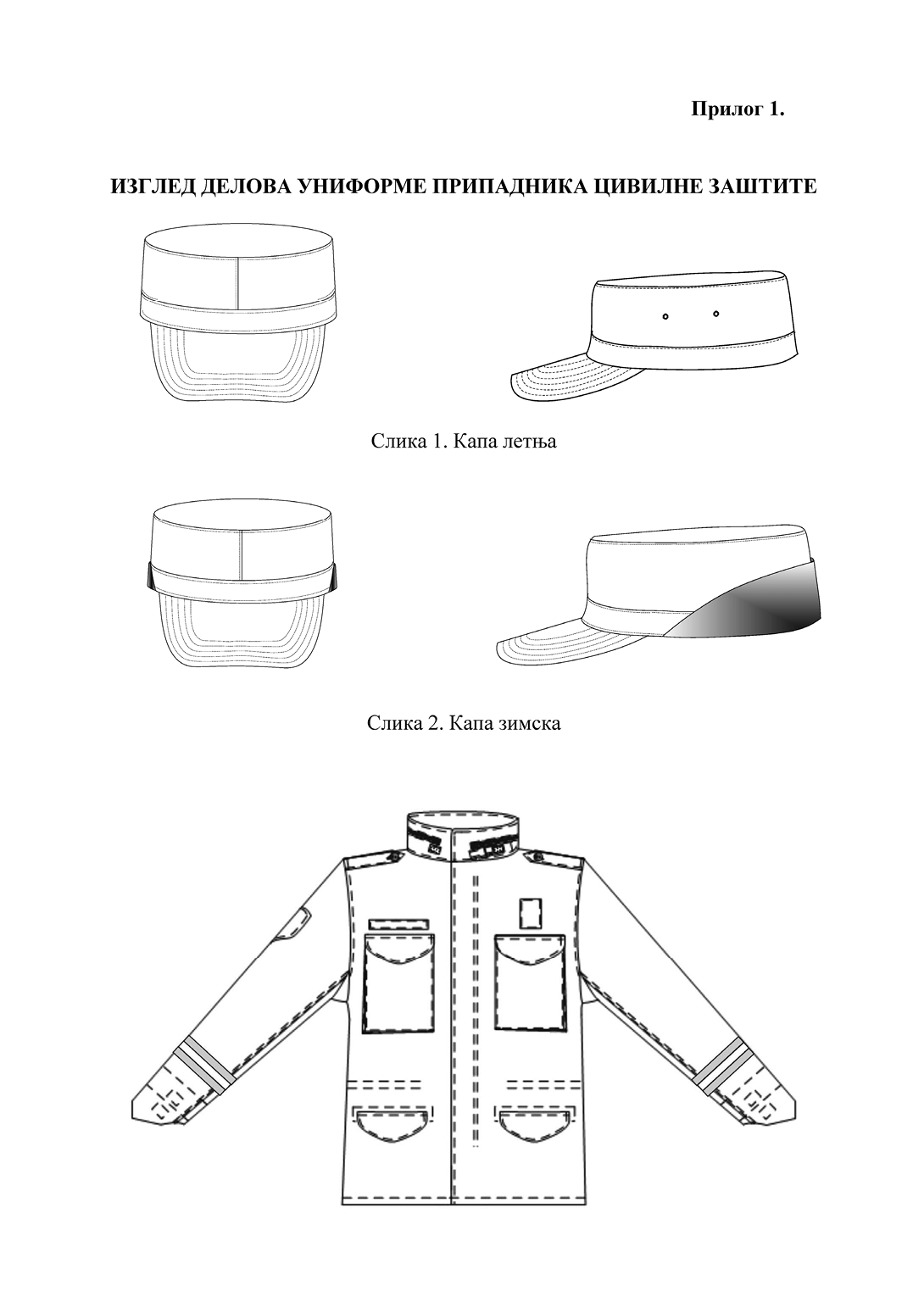 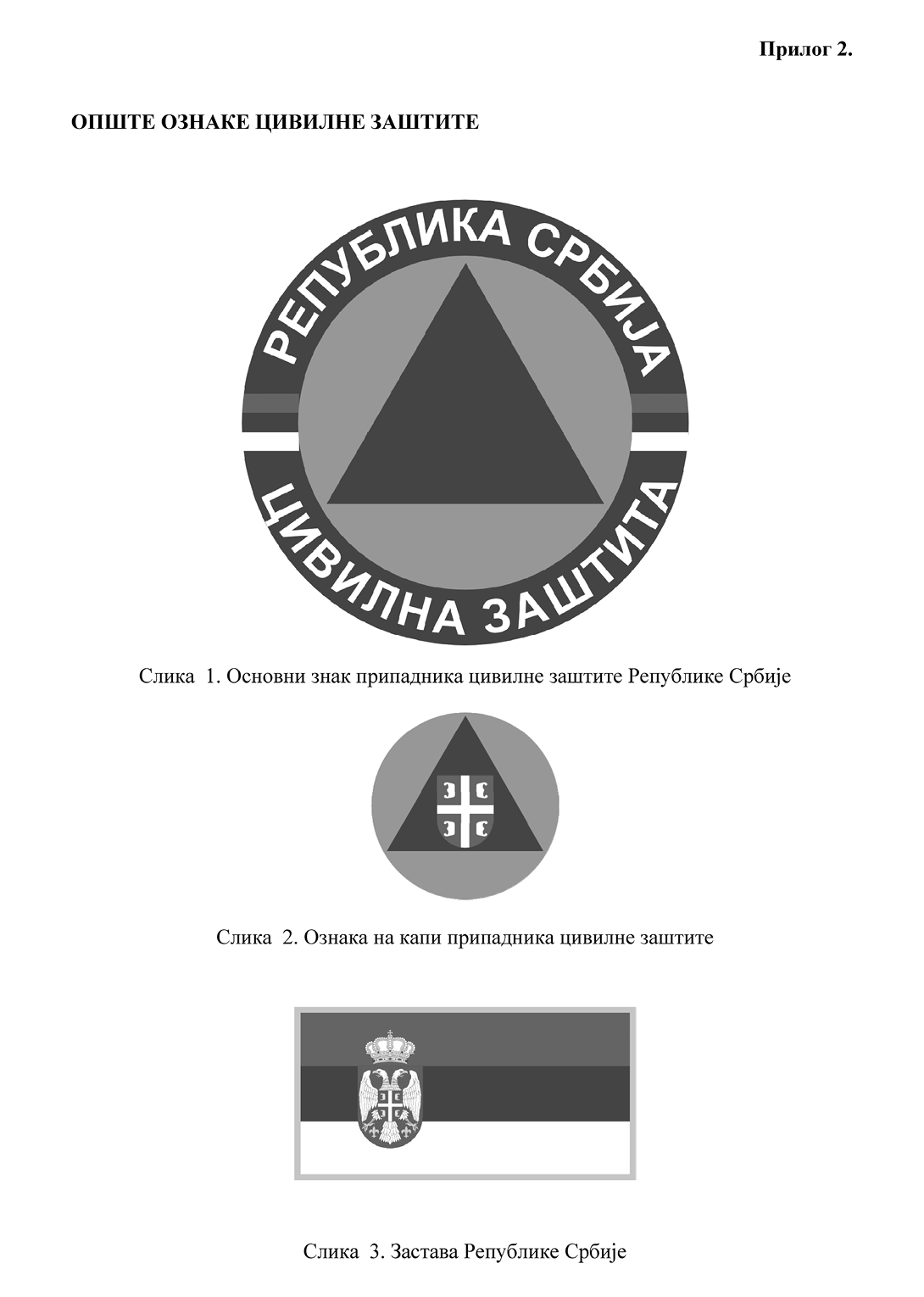 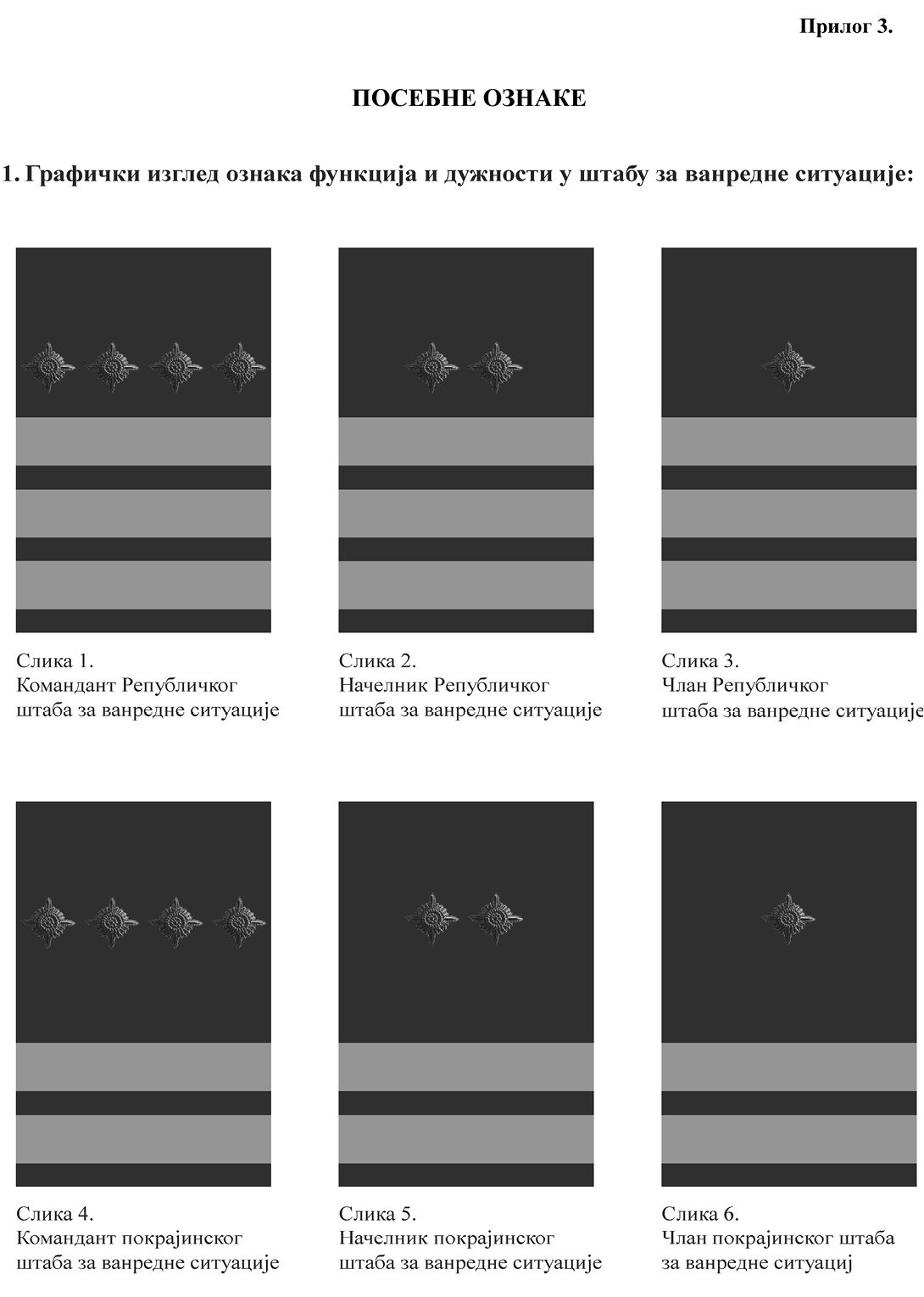 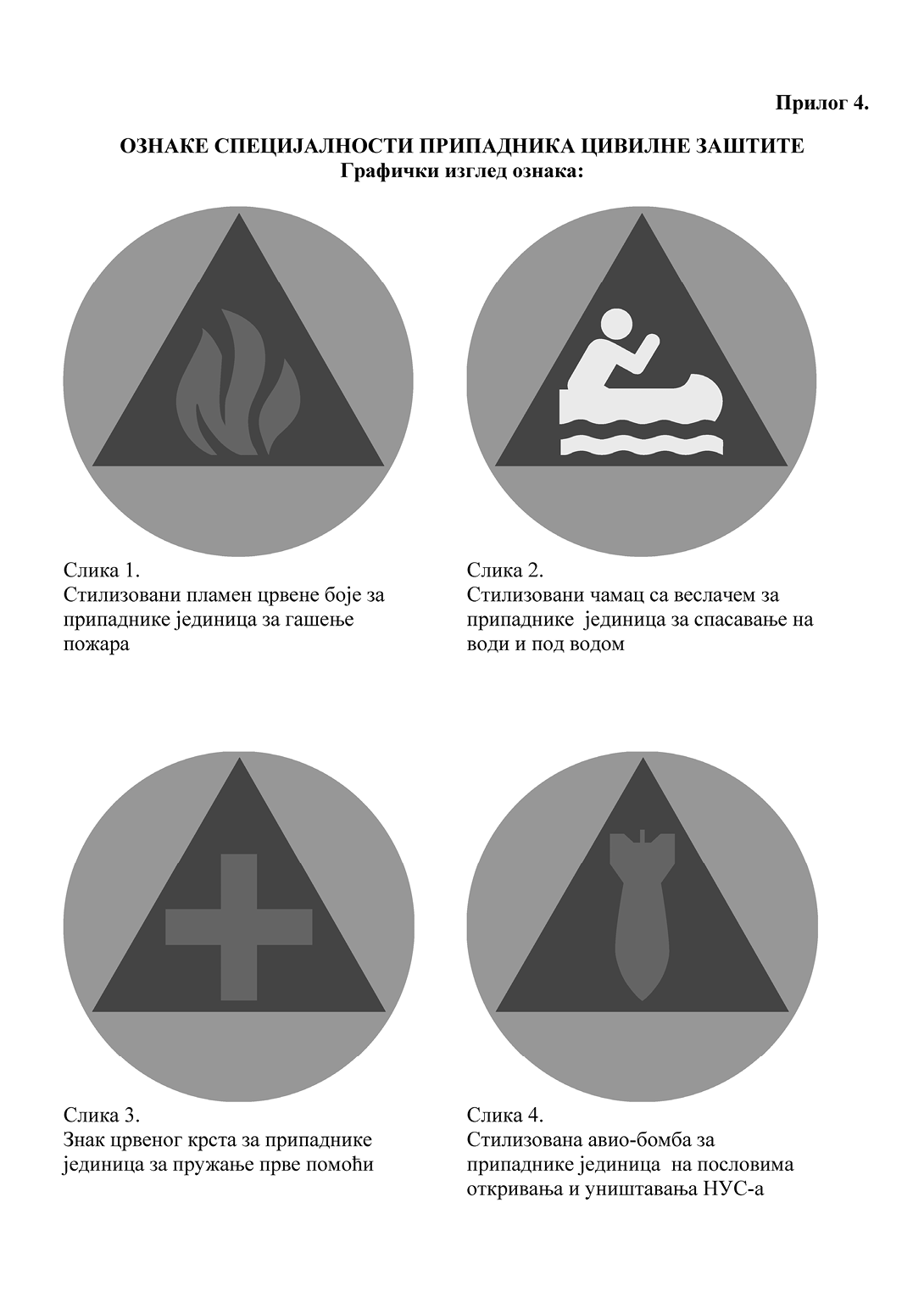 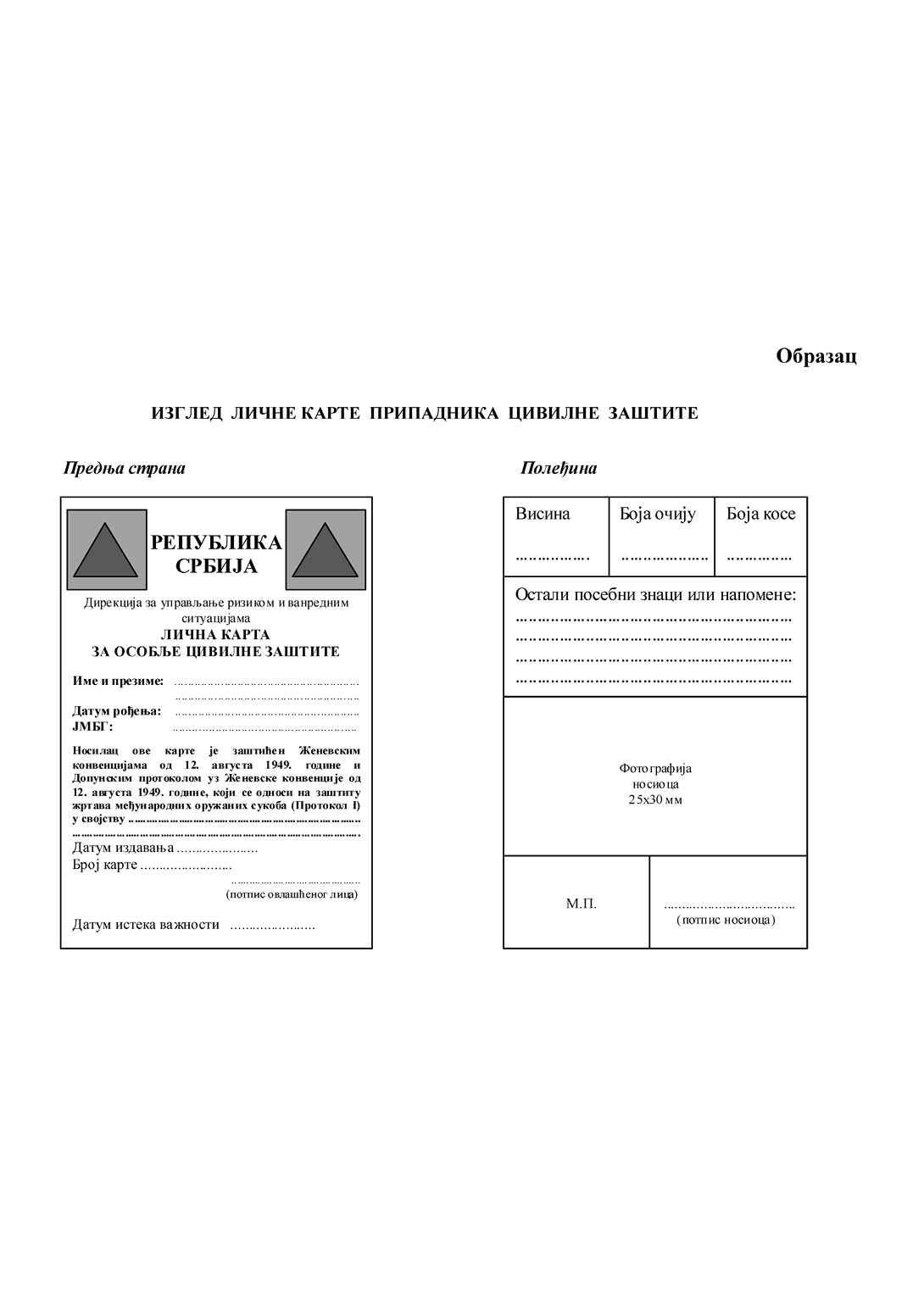 